Gítardeild.Gítardeild.Gítardeild.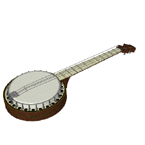 Banjó.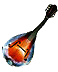 Mandólín.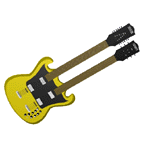 Tvöfaldur rafgítar.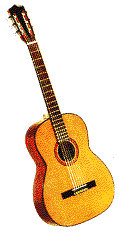 Gítar:
Kennt er á klassískan gítar, (þ.e. gítar með nælonstrengjum)
Nemendur læra að spila einradda tónlist eftir eyranu og eftir nótum. Undirleik við söng byrja nemendur að læra í lok 1. vetrar ef vel gengur. Tvíradda einleikur gítar, þ.e. bassi og laglína er farið að glíma við á öðru ári.
 
 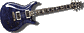 Rafgítar.
Boðið er upp nám í rafgítar/þjóðlagagítar fyrir þá sem hafa lagt stund gítarnám a.m.k.í 2. ár. Í rafgítarkennslunni er kennt eftir nótum og TAB kerfinu Tekin eru fyrir helstu tímabil og stílar í pop-tónlist og jazzi.
 
  Það er tónlist í öllum hlutum, hafi menn eyru til að heyra.
Byron lávarður.
(1788 –1824) enskt ljóðskáld Kennarar: Brynjólfur Brynjólfsson. 
 Marzin Lazarz.  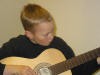 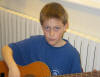 